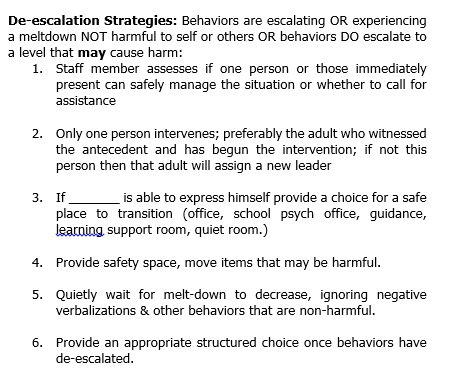 Cue Card – Crisis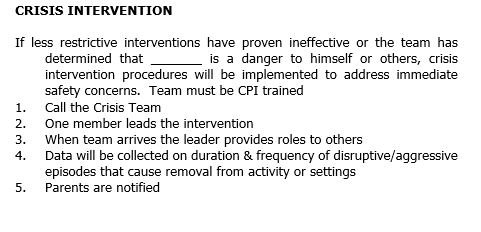 